BOROUGH OF BERLIN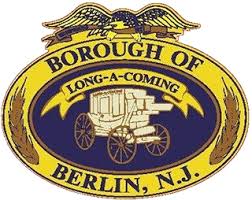 MUNICIPAL BUILDING59 SOUTH WHITE HORSE PIKEBERLIN, NJ 08009COUNCIL MEETING AGENDATHURSDAY, NOVEMBER 10, 2022 – 6:30 PMCALL TO ORDERPLEDGE OF ALLEGIANCESTATEMENT OF ADVERTISEMENT:Notice of this meeting has been provided to the Courier Post and the Philadelphia Inquirer is posted on the Borough Hall Bulletin Board stating the time and the place of the meeting. CALL:	Councilman Len Badolato	Councilwoman Patricia Cummings Councilman Keith Hohing			Councilman Jake Miller					Councilman Andrew Simone Council President Jim Pearce Mayor Rick Miller	Also present:	Solicitor, Howard Long		Co-Administrator, Charleen Santora		Co-Administrator, Bill Behnke		CFO, Debbie DiMattia		Deputy Municipal Clerk, Rachel von der Tann, CMRAPPROVAL OF MINUTESOctober 13, 2022MOTION TO APPROVE MINUTES: SECONDED: AYES: NAYS: COUNCIL REPORTS:	BUILDINGS, PARKS, & RECREATION		CHAIRMAN LEN BADOLATOPUBLIC WORKS, STREETS, & ROADS		CHAIRMAN ANDREW SIMONEWATER & SEWER					CHAIRWOMAN PATRICIA CUMMINGSPUBLIC SAFETY					CHAIRMAN JIM PEARCECOMMUNICATION					CHAIRMAN KEITH HOHINGFINANCE 						CHAIRMAN JAKE MILLERSOLICITOR						SOLICITOR HOWARD LONGMAYOR’S REPORT					MAYOR RICK MILLERMOTION TO APPROVE REPORTS: SECONDED: AYES: NAYS: NEW BUSINESS:INTRODUCTION OF ORDINANCEORDINANCE NO. 2022- , AN ORDINANCE OF THE BOROUGH OF BERLIN, COUNTY OF CAMDEN, AND STATE OF NEW JERSEY AMENDING THE CODE OF THE BOROUGH OF BERLIN, CHAPTER 335 AND CHAPTER 345 TO PERMIT THE OPERATION OF CLASS V CANNABIS RETAIL BUSINESS AS A CONDITIONAL USE WITH CANNABIS OVERLAY DISTRICTMOTION TO APPROVE:			SECONDED:AYES:						NAYS:Ordinance will be considered for adoption after an open public hearing to be held on Thursday, December 8, 2022, at 7 pm in the Municipal Building.ORDINANCE 2022- AN ORDINANCE OF THE BOROUGH OF BERLIN, COUNTY OF CAMDEN AND THE STATE OR NEW JERSEY TO AMEND AND SUPPLEMENT THE CODE OF THE BOROUGH OF BERLIN, CHAPTER 80. TAXATION, ARTICLE III ENTITLED “CANNABIS MUNICIPAL TAX” TO COLLECT A STATUTORILY AUTHORIZED TWO PERCENT (2%) MUNICIPAL TRANSFER TAX ON CANNABIS SALES BY CLASS V LICENSE HOLDERS.MOTION TO APPROVE:			SECONDED:AYES:						NAYS:Ordinance will be considered for adoption after an open public hearing to be held on Thursday, December 8, 2022, at 7 pm in the Municipal Building.RESOLUTIONS 2022-169 THROUGH 2022-183PUBLIC COMMENT FOR CONSENT AGENDAMOTION TO CLOSEPUBLIC PORTION:					AYES: SECONDED:						NAYS:  MOTION TO APPROVECONSENT AGENDA:					AYES: SECONDED: 						NAYS: ROLL CALL:	Councilman Badolato			Councilwoman Cummings 		Councilman Hohing			Councilman Miller 		Councilman Simone			Council President Pearce RES. 2022-169	A RESOLUTION OF THE BOROUGH OF BERLIN, COUNTY OF CAMDEN, STATE OF NEW JERSEY, MEMORIALIZING AN EXECUTIVE SESSION FOR OCTOBER 13, 2022RES. 2022-170	A RESOLUTION OF THE BOROUGH OF BERLIN, COUNTY OF CAMDEN, STATE OF NEW JERSEY ACCEPTING THE FINDINGS OF THE 2021 AUDIT RES. 2022-171	A RESOLUTION OF THE BOROUGH OF BERLIN, COUNTY OF CAMDEN, STATE OF NEW JERSEY MEMORIALIZING THE APPOINTMENT OF LAWRENCE J. LUONGO, JR. AS PLANNING BOARD CONFLICT ATTORNEY RES. 2022-172	A RESOLUTION OF THE BOROUGH OF BERLIN, COUNTY OF CAMDEN, STATE OF NEW JERSEY ACCEPTING THE RESIGNATION OF TOM DULIN FROM THE PLANNING BOARDRES. 2022-173	A RESOLUTION OF THE BOROUGH OF BERLIN, COUNTY OF CAMDEN, STATE OF NEW JERSEY AUTHORIZING THE AWARD OF A QUOTE IN THE AMOUNT OF $11,444.00 TO B. J. KILPATRICK, INC. FOR HVAC REPAIRS TO AMBULANCE BUILDINGRES. 2022-174	A RESOLUTION OF THE BOROUGH OF BERLIN, COUNTY OF CAMDEN, STATE OF NEW JERSEY, AUTHORIZING THE TAX REFUND OF $2,865.16 FOR BLOCK 2400 LOT 27.10 DUE TO OVERPAYMENTRES. 2022-175	A RESOLUTION OF THE BOROUGH OF BERLIN, COUNTY OF CAMDEN, STATE OF NEW JERSEY, AUTHORIZING THE TAX REFUND OF $3,056.74 FOR BLOCK 802 LOT 22 DUE TO OVERPAYMENTRES. 2022-176	A RESOLUTION OF THE BOROUGH OF BERLIN, COUNTY OF CAMDEN, STATE OF NEW JERSEY, ACCEPTING A PERFORMANCE GUARANTY FROM MONACO E KARTING, LLC IN THE AMOUNT OF $1,995.00RES. 2022-177	A RESOLUTION OF THE BOROUGH OF BERLIN, COUNTY OF CAMDEN, STATE OF NEW JERSEY, AUTHORIZING A STIPEND TO FIRE CHIEF MICHAEL KERNANRES. 2022-178	A RESOLUTION OF THE BOROUGH OF BERLIN, COUNTY OF CAMDEN, STATE OF NEW JERSEY, AUTHORIZING CHANGE ORDER #2 FOR THE 2021 ROADWAY IMPROVEMENT PROJECT, #BBGEX 21006, DECREASE IN THE AMOUNT OF $1,806.04RES. 2022-179	A RESOLUTION OF THE BOROUGH OF BERLIN, COUNTY OF CAMDEN, STATE OF NEW JERSEY, AUTHORIZING FINAL PAYMENT OF THE 2021 ROADWAY IMPROVEMENT PROJECT #BBGEX 21006, IN THE AMOUNT OF $88,743.74RES. 2022-180	A RESOLUTION OF THE BOROUGH OF BERLIN, COUNTY OF CAMDEN, STATE OF NEW JERSEY, AUTHORIZING THE AWARD OF A BID FOR WATER METER REPLACEMENT, PHASE 2-3 IN AND FOR THE BOROUGH OF BERLIN IN THE AMOUNT OF $770,151.00RES. 2022-181	A RESOLUTION OF THE BOROUGH OF BERLIN, COUNTY OF CAMDEN, STATE OF NEW JERSEY, AUTHORIZING THE ADVERTISEMENT OF A BID FOR GENERATOR REPLACEMENTRES. 2022-182	A RESOLUTION OF THE BOROUGH OF BERLIN, COUNTY OF CAMDEN, STATE OF NEW JERSEY, EXTENDING THE SHARED SERVICES AGREEMENT BETWEEN THE BOROUGH OF BERLIN AND THE BOROUGH OF LAUREL SPRINGS FOR CONSTRUCTION AIDE SERVICESRES. 2022-183	A RESOLUTION OF THE BOROUGH OF BERLIN, COUNTY OF CAMDEN, STATE OF NEW JERSEY, APPROVING THE PAYMENT OF BILLS FOR NOVEMBERPRIVILEGE OF THE FLOORMOTION TO OPEN PUBLIC PORTION:						AYES: SECONDED:						NAYS: MOTION TO CLOSE PUBLIC PORTION:			AYES:SECONDED:						NAYS:COMMENTS FROM COUNCILMOTION TO ENTER INTO AN EXECUTIVE SESSION:					AYES:SECONDED:						NAYS:MOTION TO ADJOURN:					AYES:SECONDED:						NAYS: